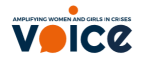 VOICE to nowoczesna organizacja non-profit, która zmienia obraz konfliktów, kryzysów i działań na rzecz pokoju wykorzystując siłę kobiet i dziewcząt oraz organizacji, którymi kierują. Specjalistka ds. działań przeciwko przemocy wobec kobiet i dziewcząt (VAWG) i przemocy ze względu na płeć w sytuacjach kryzysowych /(GBViE) (Polska) Misja - Misją Specjalistki ds. VAWG/GBViE (Polska) w ramach reagowania kryzysowego w Ukrainie jest zapewnienie wsparcia technicznego w zakresie GBV i strategicznych wytycznych dla działań humanitarnych w Polsce oraz zapewnienie wsparcia w ramach reagowania kryzysowego w Ukrainie w ramach Działu Reagowania Kryzysowego VOICE. Ostatecznym celem będzie poprawa bezpieczeństwa kobiet i dziewcząt z uwzględnieniem różnorodności tych grup oraz innych grup ryzyka dotkniętych kryzysem. Osoba na tym stanowisku będzie współpracować bezpośrednio z organizacjami kobiecymi, oddolnymi, aktywistkami i innymi grupami w celu identyfikacji i reagowania na różne potrzeby humanitarne kobiet i dziewcząt, w szczególności poprzez organizacje, sieci i kolektywy, którymi kierują. Ważnym elementem pracy jest doskonalenie praktyk i kompetencji w zakresie ochrony kobiet i dziewcząt zarówno w programach wewnętrznych, jak i zewnętrznych. Obowiązki / Podstawowe funkcje zawodowe Współpraca z kluczowymi partnerami INGO i darczyńcami w celu koordynowania i wspierania tworzenia bardziej bezpiecznego środowiska dla kobiet i dziewcząt. Obejmuje to między innymi współpracę z HIAS i lokalnymi partnerami, koncentrując się na rozszerzaniu i poprawie odpowiedzi na GBV.Prowadzenie szkoleń w zakresie zapobiegania i reagowania na GBViE w języku polskim uwzględniających podstawowe koncepcje GBV, zarządzania przypadkami, zagadnienia integracji ekonomicznej, PSEA i innych tematów według bieżących potrzeb.Zapewnienie organizacjom partnerskim wsparcia w zakresie rozwoju ich potencjału i pomoc w tworzeniu wewnętrznych programów i polityk przeciwdziałania GBViE w kontekście przedłużającego się kryzysu.Wsparcie w tworzeniu procedur raportowania, monitorowania i oceny działań darczyńców w ramach naszych umów partnerskich z darczyńcami VOICE.W stosownych przypadkach i w porozumieniu z kierownictwem organizacji w Polsce, reprezentowanie VOICE w strukturach koordynacyjnych, komunikacja z lokalnymi organizacjami oraz w razie potrzeby wzmacnianie głosów lokalnych organizacji w celu reprezentowania potrzeb kobiet i dziewcząt w określonych strukturach koordynacyjnych. Obejmuje to między innymi Grupę Roboczą ds. Ochrony i inne struktury koordynacyjne w miarę ich rozwoju.Wspieranie osób pracujących w sektorze humanitarnym w zdobywaniu wymaganej wiedzy na temat PSEA i innych kluczowych kwestii związanych z ochroną w kontekście kryzysu, m.in. w obszarach dostępu do informacji, zwiększania świadomości dotyczącej PSEA, tworzenia systemów przekierowań (referral pathways), dostępu do usług oraz mechanizmów raportowania i koordynacji.Współpraca z partnerami w celu wsparcia dostarczania informacji na temat kluczowych kwestii związanych z ochroną (tj. ryzyka handlu ludźmi) oraz dostępu do usług, w tym usług z obszaru PSEA.Bieżące mapowanie kluczowych organizacji zajmujących się prawami kobiet z uwzględnieniem intersekcjonalności – włączając kobiety z niepełnosprawnościami i kobiety z grup marginalizowanych, (np. społeczności romskich), wspierania kontaktów między tymi organizacjami w miarę potrzeb.Opracowywanie komunikatów rzeczniczych we współpracy z organizacjami i grupami w całym kraju oraz w imieniu uchodźczyń i uchodźców.Kwalifikacje i kompetencje Spójność systemu wartości z misją VOICE i umiejętność modelowania tych wartości w relacjach i społecznościachPreferowane ponad 2 lata doświadczenia w pracy jako specjalistka ds. GBV lub podobnej, w zakresie zapobiegania i reagowania na GBV w PolsceUkończone studia w dziedzinie nauk społecznych (psychologia, gender studies, socjologia lub inna pokrewna dziedzina)Doświadczenie w zakresie świadczenia usług GBV, mechanizmów kierowania i systemów zarządzania sprawami, w tym mapowania i oceny usług.Doświadczenie w opracowywaniu i wdrażaniu strategii i działań ograniczających ryzyko i zapobiegających GBVUdokumentowane umiejętności facylitacyjne i szkoleniowe Udokumentowana wiedza w zakresie równości płci i wzmacniania pozycji kobiet i dziewcząt, GBV i bezpiecznego dostępu do usług SRHR.Umiejętność pracy samodzielnej, jak i w zróżnicowanym zespole w celu wspierania realizacji strategii.Doskonałe umiejętności komunikacyjne z dużą świadomością i wrażliwością kulturowąSilna samoświadomość i umiejętność pracy ze współczuciem, cierpliwością i tolerancją.Doskonałe umiejętności organizacyjne i umiejętność ustalania priorytetówBiegła znajomość języka polskiego i angielskiego. Znajomość języka ukraińskiego i/lub rosyjskiego będzie dodatkowym atutemUmowaMoże to być praca w niepełnym lub pełnym wymiarze godzin z siedzibą w Warszawie, z możliwością podróżowania po Polsce do 25% czasu. Okres obowiązywania umowy wynosi trzy miesiące od października do grudnia 2023 r., z możliwością przedłużenia w zależności od finansowania. Aplikuj bezpośrednio na stronie VOICEamplified.org lub wyślij krótkie zgłoszenie zainteresowania i CV na adres opportunitiespoland@voiceamplified.org. W temacie wiadomości należy podać nazwę stanowiska. To ogłoszenie będzie publikowane do momentu jego obsadzenia. 